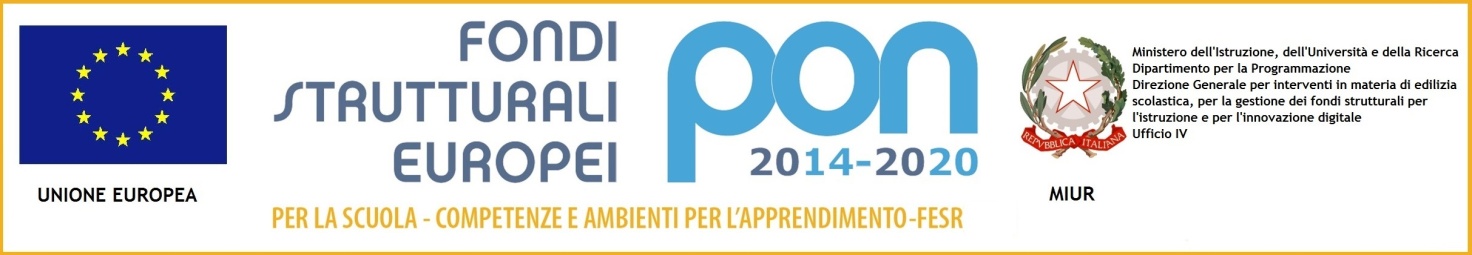 REPUBBLICA ITALIANA        REGIONE SICILIANA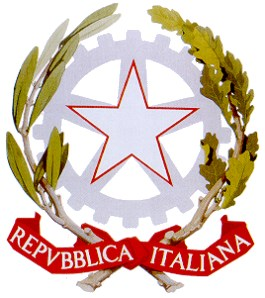 ISTITUTO COMPRENSIVO STATALE “SAN BIAGIO”Cod. mecc. : RGIC81500A – C.F. 82000760882Indirizzo sede legale: Piazza Giordano Bruno, 9 – Indirizzo recapito corrispondenza Piazza Ricca, 6 - 97019 Vittoria (RG) - Tel. 0932/803642E-mail: rgic81500a@istruzione.it – E-mail pec: rgic81500a@pec.istruzione.itSito web: www.icsanbiagiovittoria.gov.itOFFERTA ECONOMICA CUP C56J15001580007	C.I.G. ZF91C11744PROGETTO 10.8.1.A3-FESRPON-SI-2015-27 - Programma Operativo Nazionale “Per la scuola, competenze e ambienti per l’apprendimento” 2014-2020. Pubblicato dal Ministero dell’Istruzione, dell’Università e della Ricerca – Dipartimento per la Programmazione e la gestione delle risorse umane, finanziarie e strumentali – Direzione Generale per interventi in materia di edilizia scolastica, per la gestione dei fondi strutturali per l’istruzione e per l’innovazione digitale – Ufficio IV, con nota del MIUR prot. n. AOODGEFID/5876 del 30/03/2016. Autorizzazione dei progetti e Impegno di spesa a valere sull’avviso pubblico prot.n. AOODGEFID/12810 del 15 ottobre 2015, finalizzato alla realizzazione di ambienti digitali. Titolo “ISTITUTO SAN BIAGIO SCUOLA 3.0”Oggetto della fornitura: Il progetto prevede due moduli: “Classe D.igitale 3.0” ampliamento di ambienti digitali già esistenti e “San Biagio: Segreteria on line” per rinnovare la strumentazione in uso negli uffici in modo da permettere al personale di lavorare con tempi consoni e di utilizzare tutti gli applicativi e gli aggiornamenti attualmente disponibili solo per le versioni più recenti del sistema operativo, anche in vista della digitalizzazione dei documenti cartacei.Tutta la fornitura, dovrà avvenire mediante un unico lotto comprensivo di installazione, configurazione, e collaudo in conformità al D.Lvo. n. 81/2008, alla L. 242/96 e alla normativa vigente sulla sicurezza nei luoghi di lavoro.Le attrezzature informatiche richieste sono riportate nel prospetto che segue:TITOLO MODULO: “Classe D.igitale 3.0”ARTICOLOQUANTITA’PREZZO UNITARIO IVA ESCLUSAPREZZO COMPLESSIVO IVA ESCLUSASpeakers per LIMCoppia di casse acustiche stereo da 20w RMS per canale, con alimentazione USB, per LIM CCD compatibile con LIM tipo “Smart Board”10Tablet 7,9” wifiProcessore: Chip A7 con architettura a 64 bit e coprocessore di movimento M7Memoria: 32GbSistema operativo: iOS 10Display Multi-Touch retroilluminato LED da 7,9" (diagonale) con tecnologia IPSRisoluzione di 2048x1536 a 326 ppi (pixel per pollice)Rivestimento oleorepellente a prova di impronteFotocamera iSightFotocamera da 5MPAutofocusRilevamento dei voltiSensore BSI (backside illumination)Obiettivo a cinque elementiFiltro IR ibridoApertura diaframma ƒ/2.4Controllo messa a fuoco con un tocco per foto 
e videoControllo esposizione con un tocco per foto e videoGeotagging di foto e videoFoto HDRPanoramaRegistrazione videoRegistrazione video HD a 1080pStabilizzazione videoRilevamento dei voltiControllo messa a fuoco con un tocco mentre filmiSensore BSI (backside illumination)Zoom video 3xTime-lapse videoVideocamera FaceTime HDFoto da 1,2MPVideo HD a 720pRilevamento dei voltiSensore BSI (backside illumination)Controllo esposizione con un tocco per foto e videoGeotagging di foto e videoConnettivitàWi-Fi 802.11a/b/g/n; doppio canale (2,4GHz e 5GHz) e tecnologia MIMOTecnologia Bluetooth 4.024Unità mobile per alloggiamento e ricarica tablet 24 postiL’unità deve avere la certificazione CEL’unità deve avere un unico cavo di alimentazioneL’unità deve essere dotata di sistema di chiusura con chiave di sicurezzaL’unità deve avere uno scompartimento indipendente, accessibile da uno sportello con apposito sistema di bloccaggio, dedicato esclusivamente ad ospitare gli alimentatori ed i cablaggiL’unità deve essere dotata di vassoi scorrevoli gommati per facilitare il posizionamento dei dispositiviL’unità deve essere dotata di adattatori per tablet (opzionale)L’unità deve essere dotata di paracolpi laterali in gommaL’unità deve essere dotata di 4 ruote piroettanti di cui 2 frenateL’unità deve essere dotata di appositi maniglioni per facilitare lo spostamentoL’unità deve essere dotata di un sistema di gestione e programmazione dei tempi di ricarica su base settimanaleL’unità deve avere un sistema di suddivisione automatica delle fasi di ricarica in modo da evitare sovraccarichi alla rete elettricaL’unità deve essere dotata di un adeguato sistema di raffreddamento01Fotocamera digitale MirrorlessTipo prodotto Fotocamera mirrorless Pixel effettivi 16,3 milioniSensore (APS-C) X-Trans CMOS II 23.6mm x 15.6mm con filtro a colori primariNumero totale di pixel 16,7 milioniSupporto scheda di memoria SD / SDHC / SDXC (UHS-II) *1Formato file Immagine JPEG (Exif vers. 2.3*2), RAW, RAW+JPEG (Compatibile Design rule for Camera File system, compatibile DPOF)Registrazione Video Full HD 1920 x 1080 60p / 50p / 30p / 25p / 24p, Continuous recording : up to approx. 14 min.
HD 1280 x 720 60p / 50p / 30p / 25p / 24p, Continuous recording : up to approx. 27 min.Attacco lenti X MountObiettivi intercambiabiliRegistrazione Video Full HD 1920 x 1080 60p / 50p / 30p / 25p / 24p, registrazione continua fino a ca. 14 min. HD 1280 x 720 60p / 50p / 30p / 25p / 24p, registrazione continua fino a ca. 27 min.Funzioni Fotografiche avanzateMonitor LCDModalità di accesso infrastrutture Standard IEEE 802.11b / g / n (standard wireless protocol)Manuale in lingua italianaCustodia in pelle hand grip01Obiettivo per fotocamera18-55 mm F2.8-401Borsa per fotocameraBorsa a spalla per fotocamere Mirrorless01Treppiede per fotocameraTreppiede con testa a sfera per fotocamere Mirrorless, 4 sezioni01Schermo a cavalletto per videoproiezioniSchermo a cavalletto manuale, realizzato con Tela Certificata M1 del Tipo Ignifugo ad Alta Riflettenza ed alloggiato in cassonetto di alluminio anodizzatoFattore di forma: 4:3Dimensione: cm 240x17501VideoproiettoreFocale ultra cortaTecnologia di proiezione 3LCDDistribuzione dell’immagine sull’intera diagonale dell’area della LIM (min. 77”), in funzione della distanza del posizionamneto di LIM e videoproiettoreLCD, Risoluzione reale 1024x768Risoluzione: XGA – 1024×768 (rapporto di visualizzazione 4:3) Fino a 1080p Luminosità modalità normale 3000/1800 lumenCONTRASTO 3000:1DIMENSIONI SCHERMO Da 55 a 93 polliciDISTANZA DI PROIEZIONE Schermo da 74 pollici: 0,43 mRAPPORTO DI PROIEZIONE 0,31:1 RAPPORTO DI INGRANDIMENTO Digitale 1,0–1,35×CORREZIONE TRAPEZOIDALE Verticale e orizzontale manuale ±5°TIPO DI LENTE Rapporto focale (F) Distanza focale Offset Messa a fuoco 1,80 3,71 mm 6,85:-1 ManualeLAMPADA Durata (modalità Normale/Economy) Tipo 3.000/4.000 ore 215 Watt UHE (ELPLP71)CONNETTIVITÀ Standard supportati VGA, SVGA, XGA, SXGACompatibilità video NTSC/PAL/SECAM/PAL-M,N/NTSC4.43SDTV 1×RCA, 1×S-Video, 2×Component (via D-sub 15-pin), 1×HDMI 2×mini jack stereo, 1×RCA, 1×HDMI, 1×USB 2.0 tipo B 2×D-sub 15-pin (RGB), 1×USB 2.0 tipo B, 1×HDMI 1×RJ-45, 1×USB 2.0 tipo B, 1×RS232C 1×USB 2.0 tipo A 1×USB 2.0 tipo B 1×HDMI ELPDC06 (collegamento diretto via USB A) 1×D-sub 15-pin (RGB) 1×mini-jack stereo 1×mini-jack stereo Opzionale (802.11 b/g/n): 1×unità wireless LAN opzionale (ELPAP07)Telecomando04TOTALE IMPONIBILEIVA TOTALE COMPLESSIVO FORNITURATITOLO MODULO: “San Biagio: Segreteria on line”